Ennis Independent School District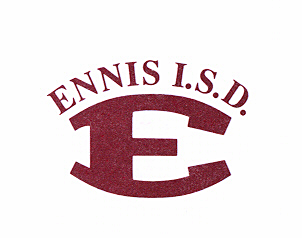 303 W. Knox StreetP. O. Box 1420Ennis, TX 75120Telephone: 972-872-3523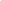 Facsimile: 972-875-6337Notificación Pública de No Discriminación en Programas de EducaciónTécnica y VocacionalEnnis ISD ofrece programas de educación técnica y vocacional en:AgriculturaAuto MotorNegocioConstruccionEducacionCiencia de la SaludHospitalidad y TurismoServicios HumanosFabricacionSeguridad PúblicaTecnologia La admisión a estos programas se basa en criterios para admisión. Es póliza de Ennis ISD que no discriminar en sus programas, servicios o actividades vocacionales por motivos de raza, color, origen nacional, sexo o impedimento, tal como lo requieren el Título VI de la Ley de Derechos Civiles de 1964, según enmienda; Título IX de las  Enmiendas en la Educación de 1972, y la Sección 504 de la Ley de Rehabilitación de 1973, según enmienda. Es póliza  de Ennis ISD que no discriminar en sus procedimientos de empleo por motivos de raza, color, origen nacional, sexo, impedimento o edad, tal como lo requieren el Título VI de la Ley de Derechos Civiles de 1964, según enmienda; Título IX de las Enmiendas en la Educación, de 1972, la ley de Discriminación por Edad, de 1975, según enmienda; y la Sección 504 de la Ley de Rehabilitación de 1973, según enmienda. Ennis ISD tomará las medidas necesarias para asegurar que la falta de habilidad en el uso del inglés no sea un obstáculo para la admisión y participación en todos los programas educativos y vocacionales.Para información sobre sus derechos o procedimientos de quejas, comuníquese con el Coordinador del Título IX / el Coordinador de la Sección 504, ​Dr. Darin Jolly​, asistente superintendente for HR & administración .Ennis ISD303 West KnoxEnnis, Texas 75119972-872-7000 